שגרה – שאלה של השקפה / דף מקורות"שום דבר לא קורה פעמיים" / ויסלבה שימבורסקה: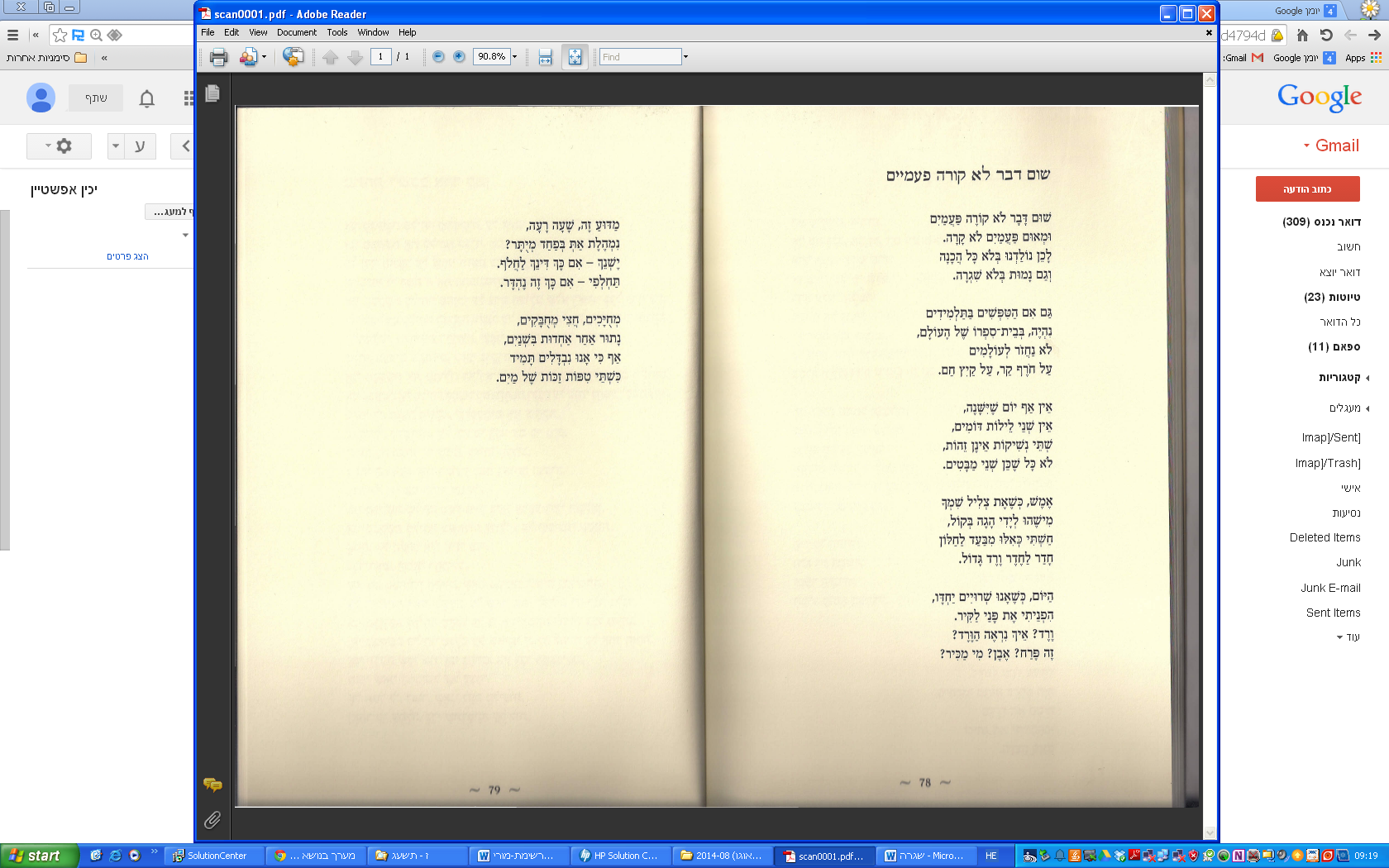 *מהי עמדתה של ויסלבה שימבורסקה בנוגע לשגרה?  ___________________________________________________________________________________________________________________________________________________*חשבו על פעולה שגרתית שאתם נוהגים לעשות מדי יום ובחנו אותה לאור העמדה של שימבורסקה. האם אתם מסכימים עם עמדתה או חולקים עליה?  נמקו.__________________________________________________________________________________________________________________________________________________________________________________________